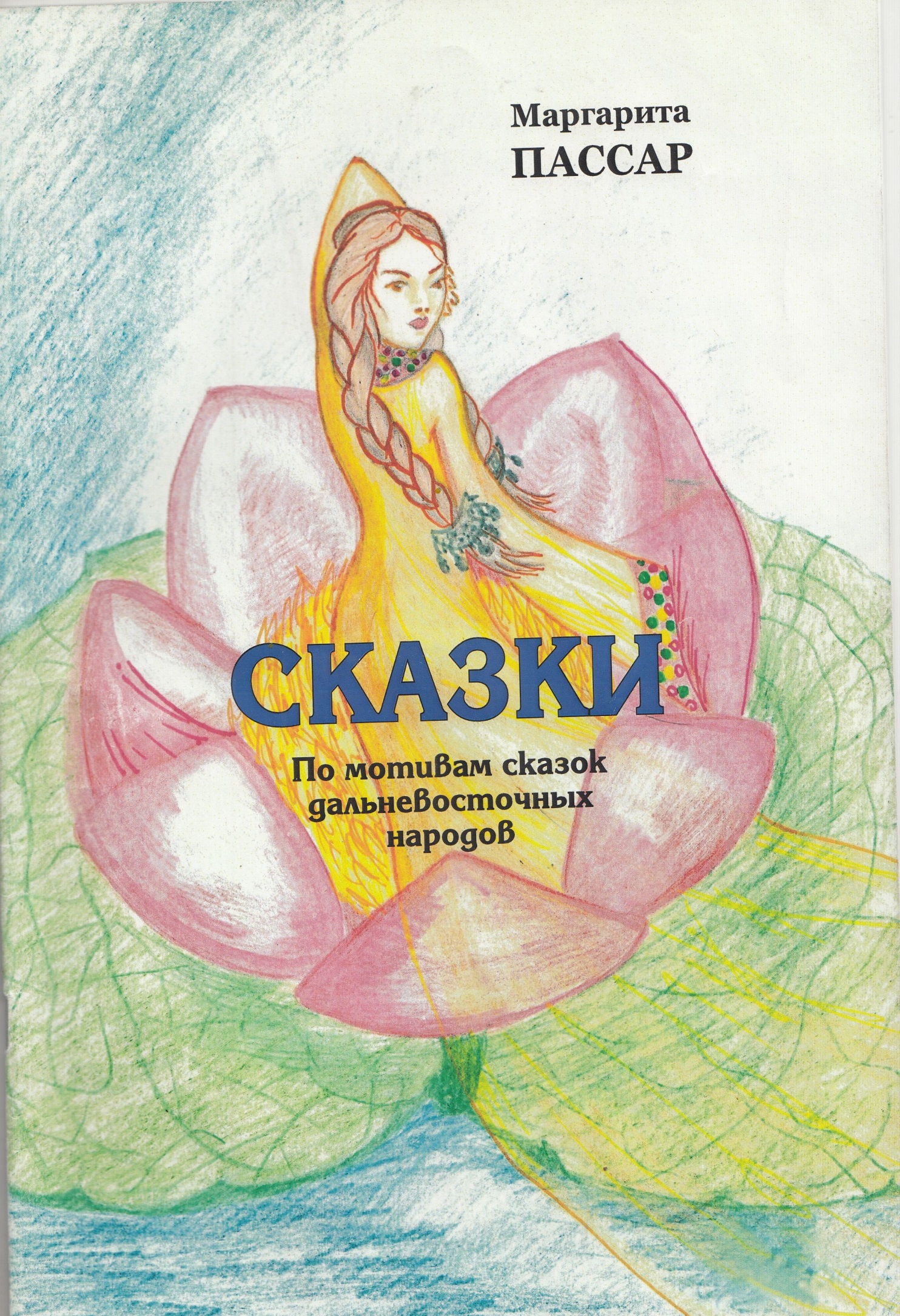 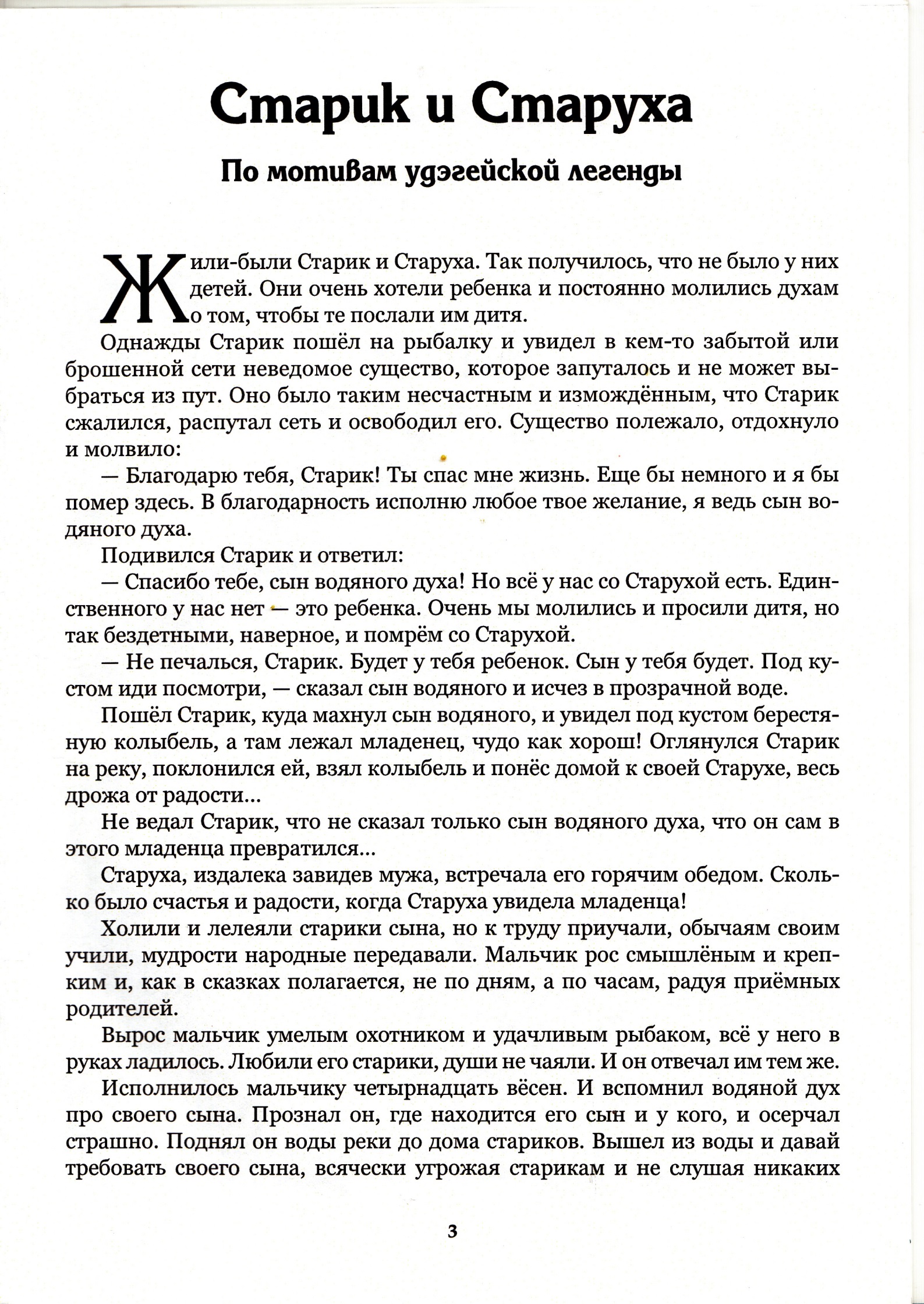 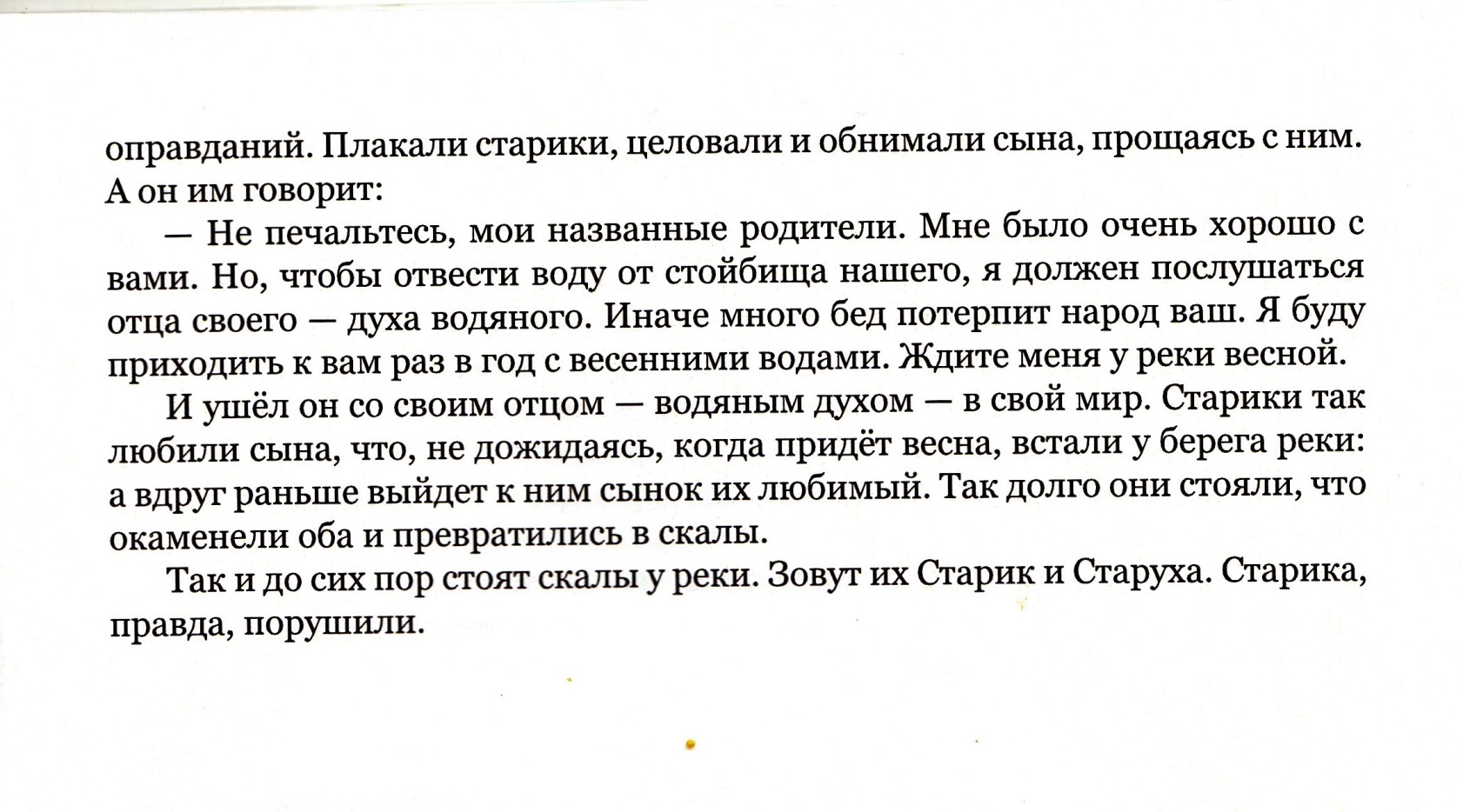 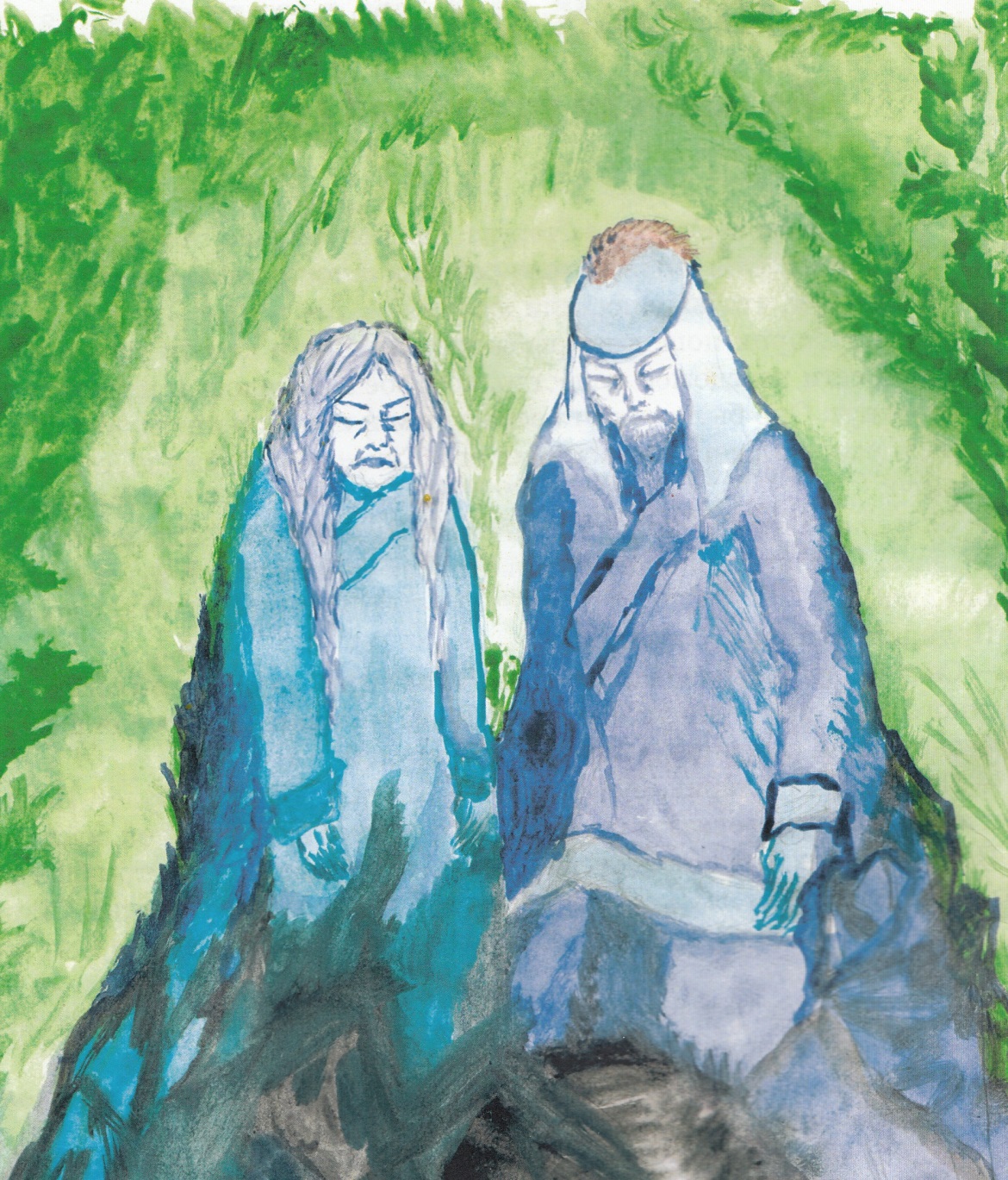 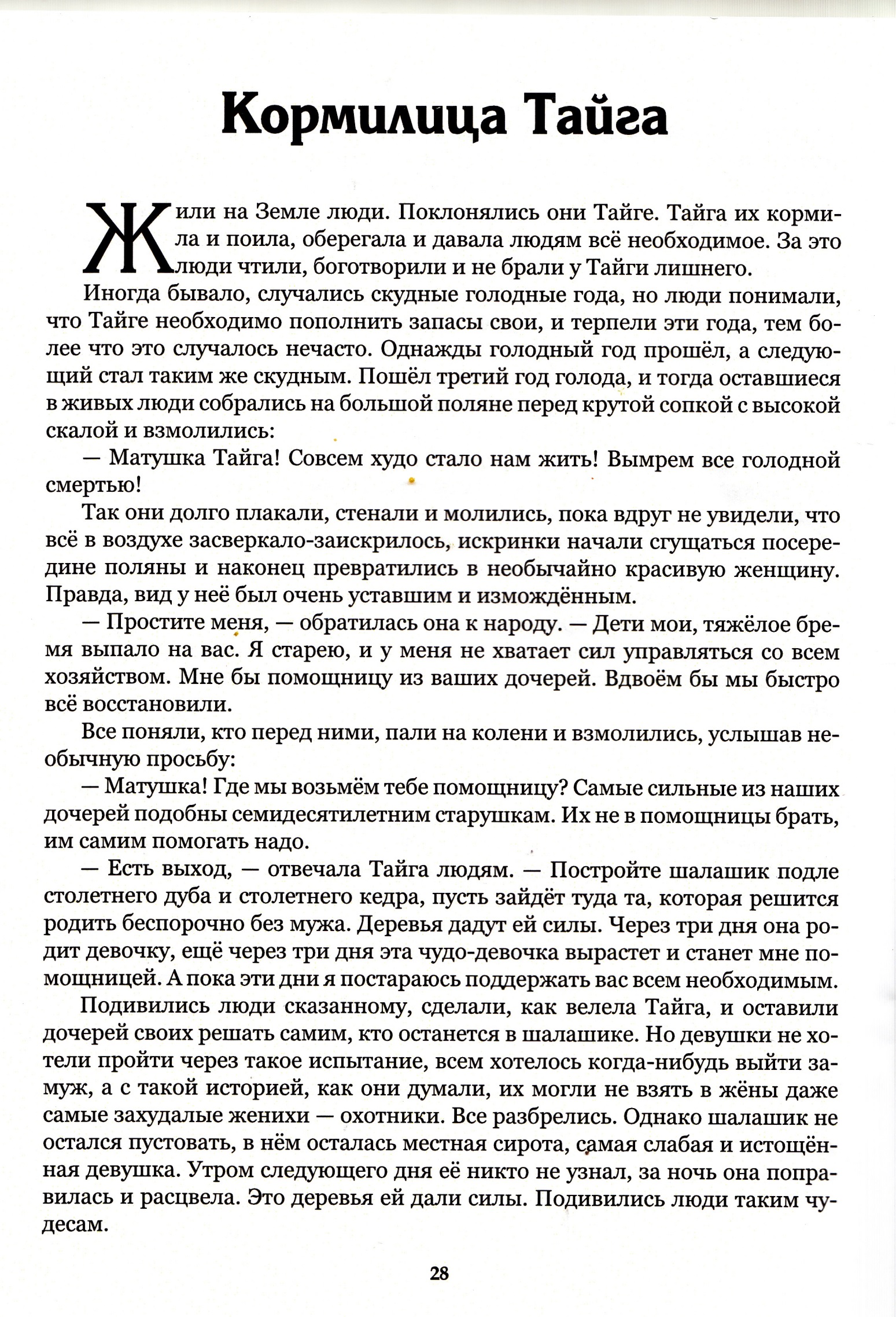 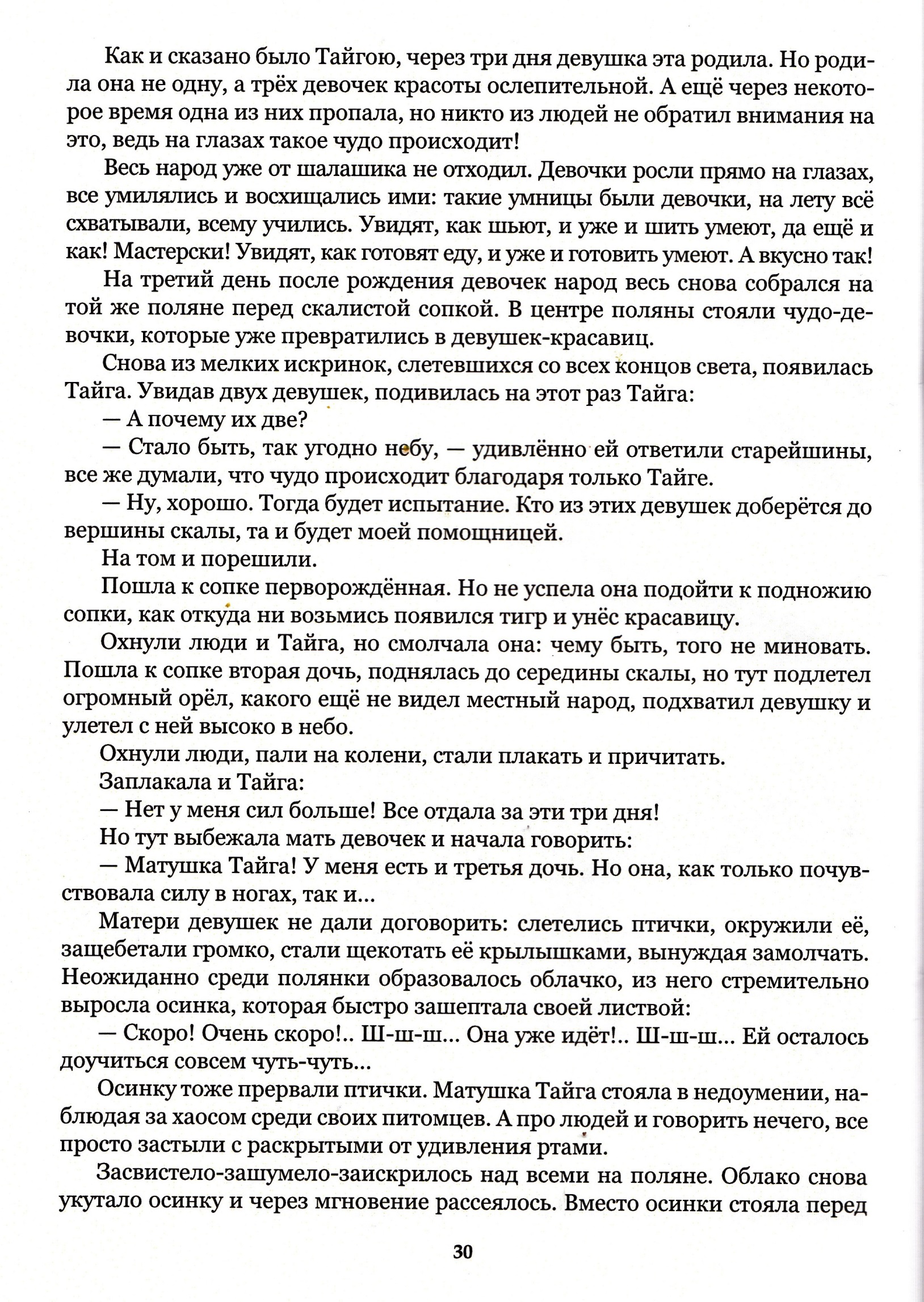 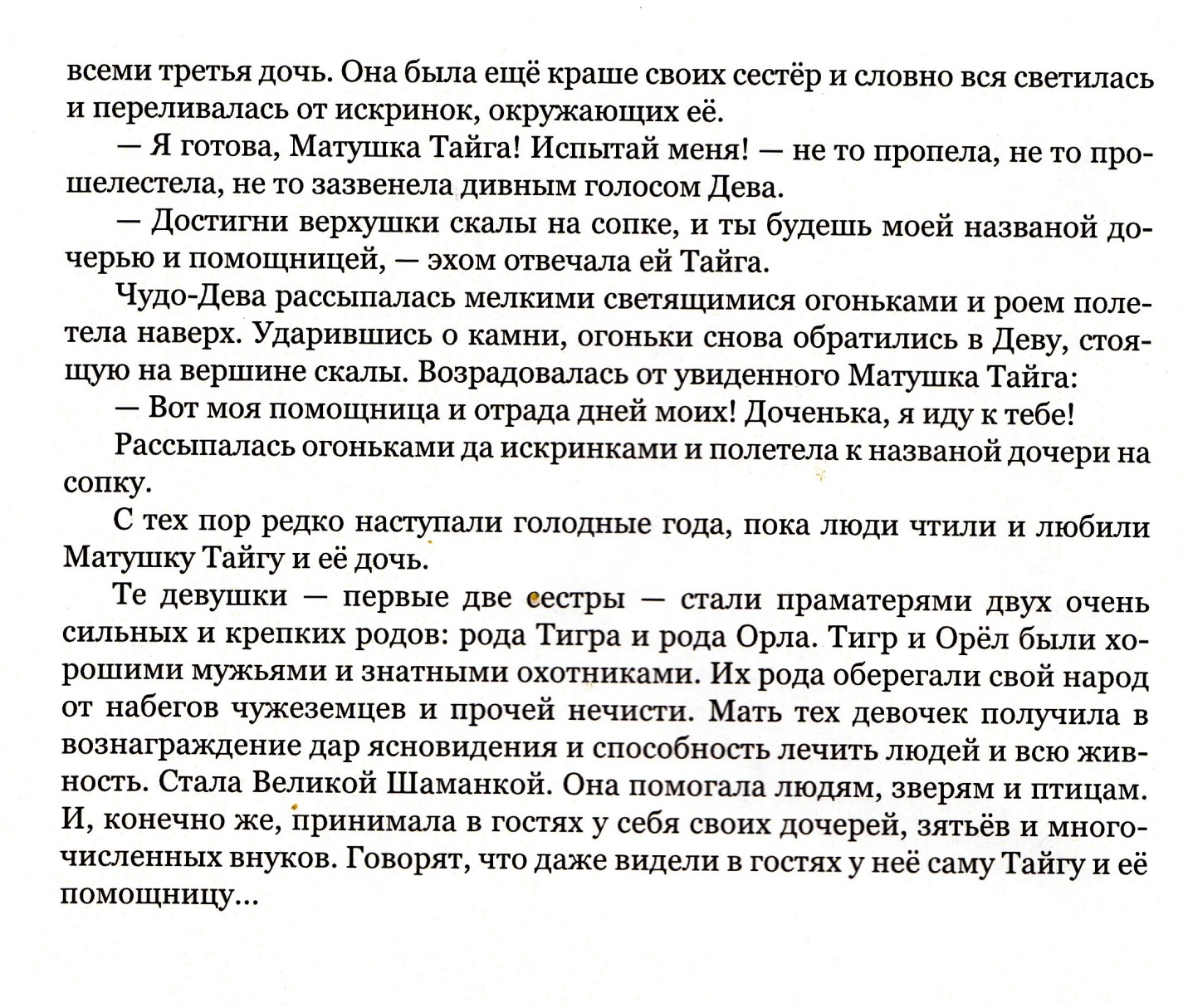 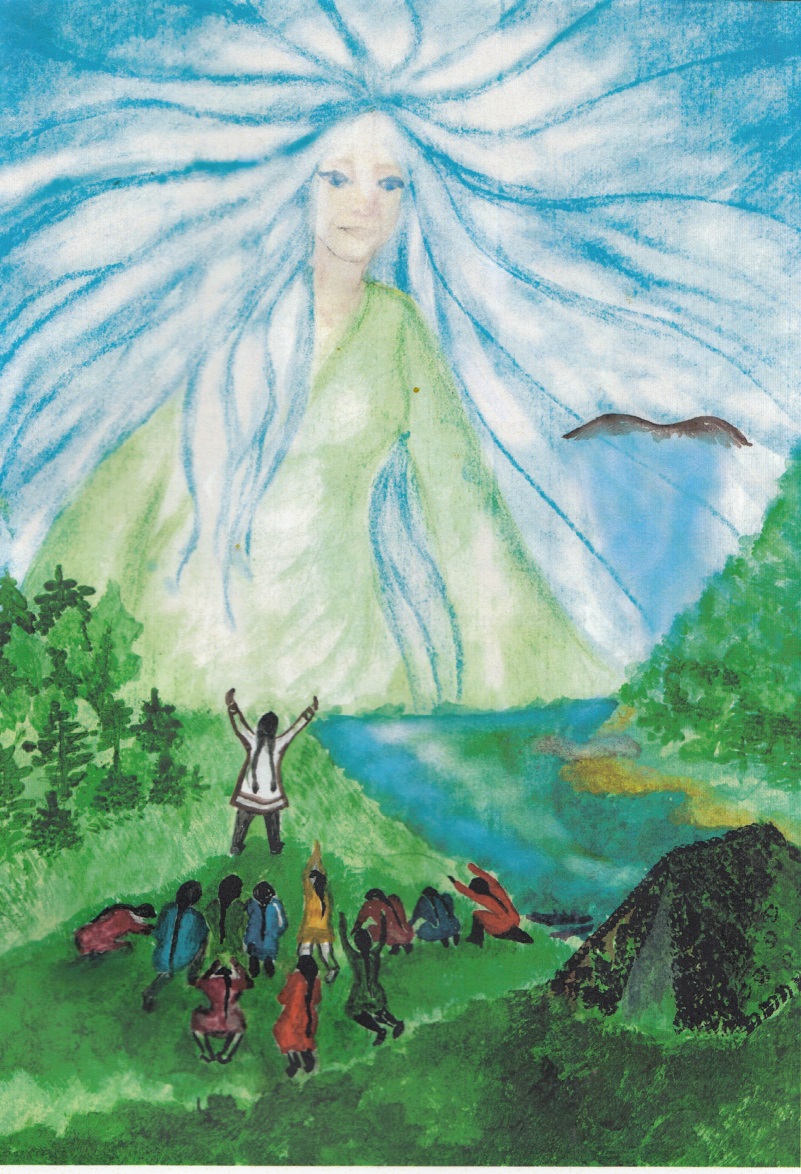 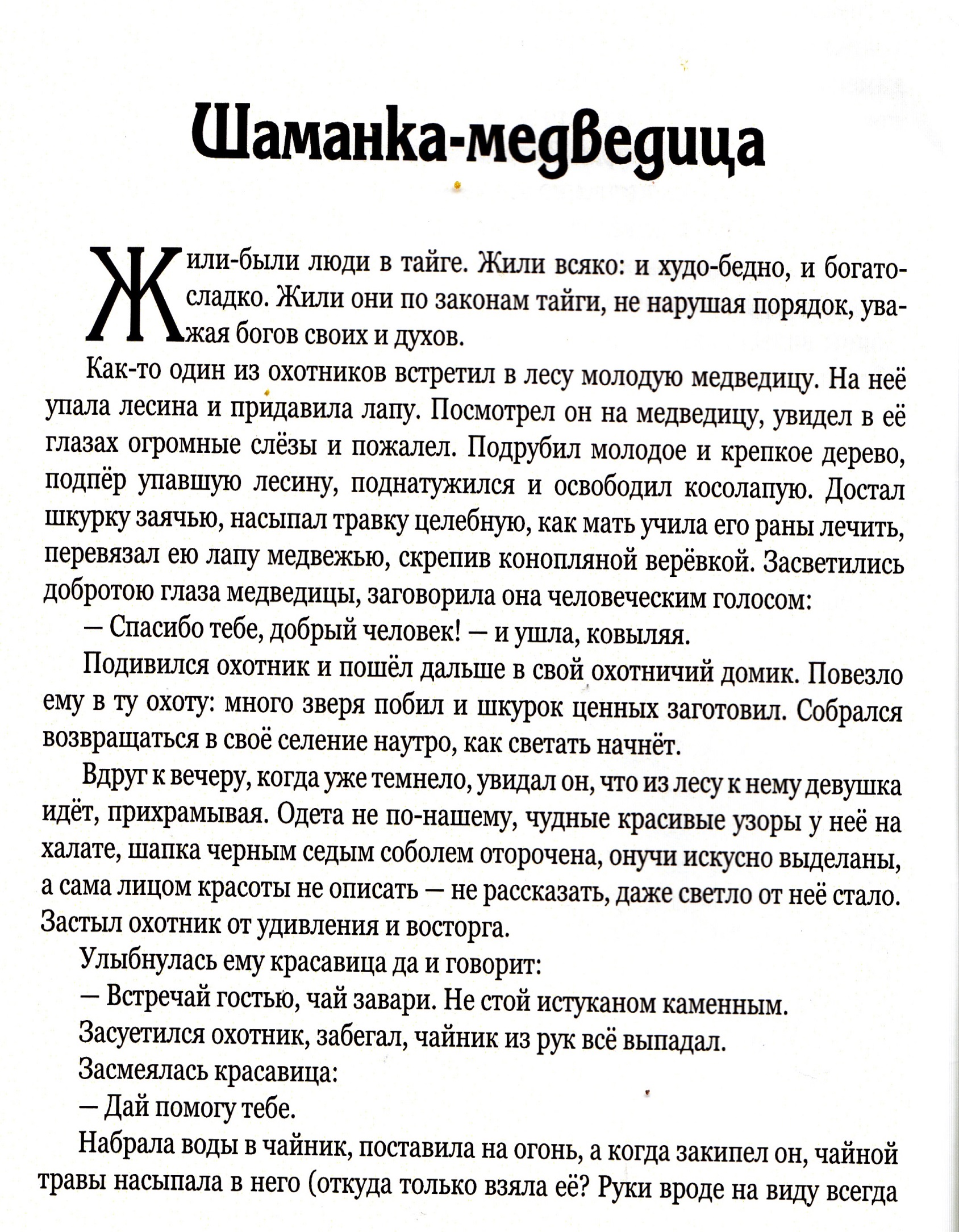 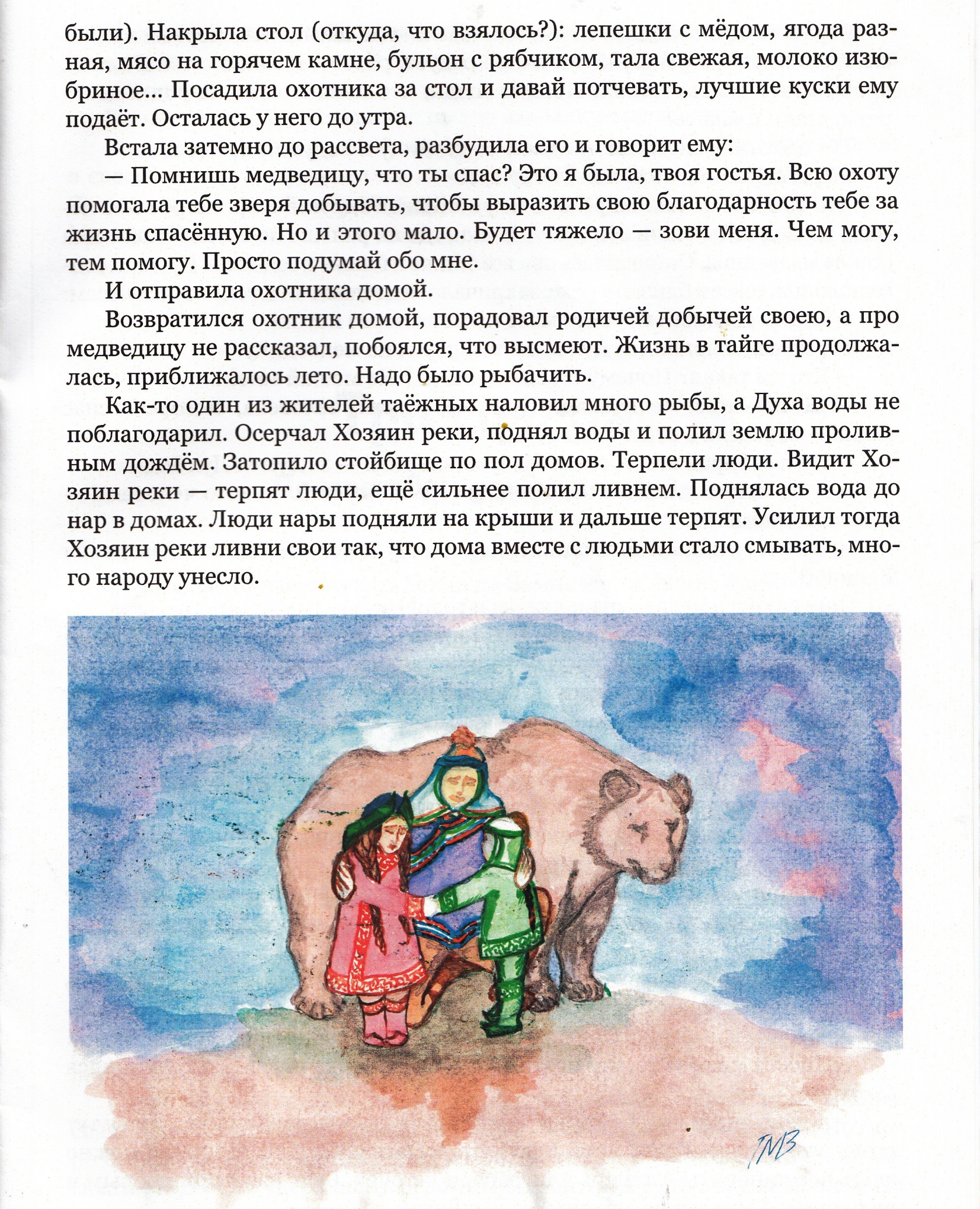 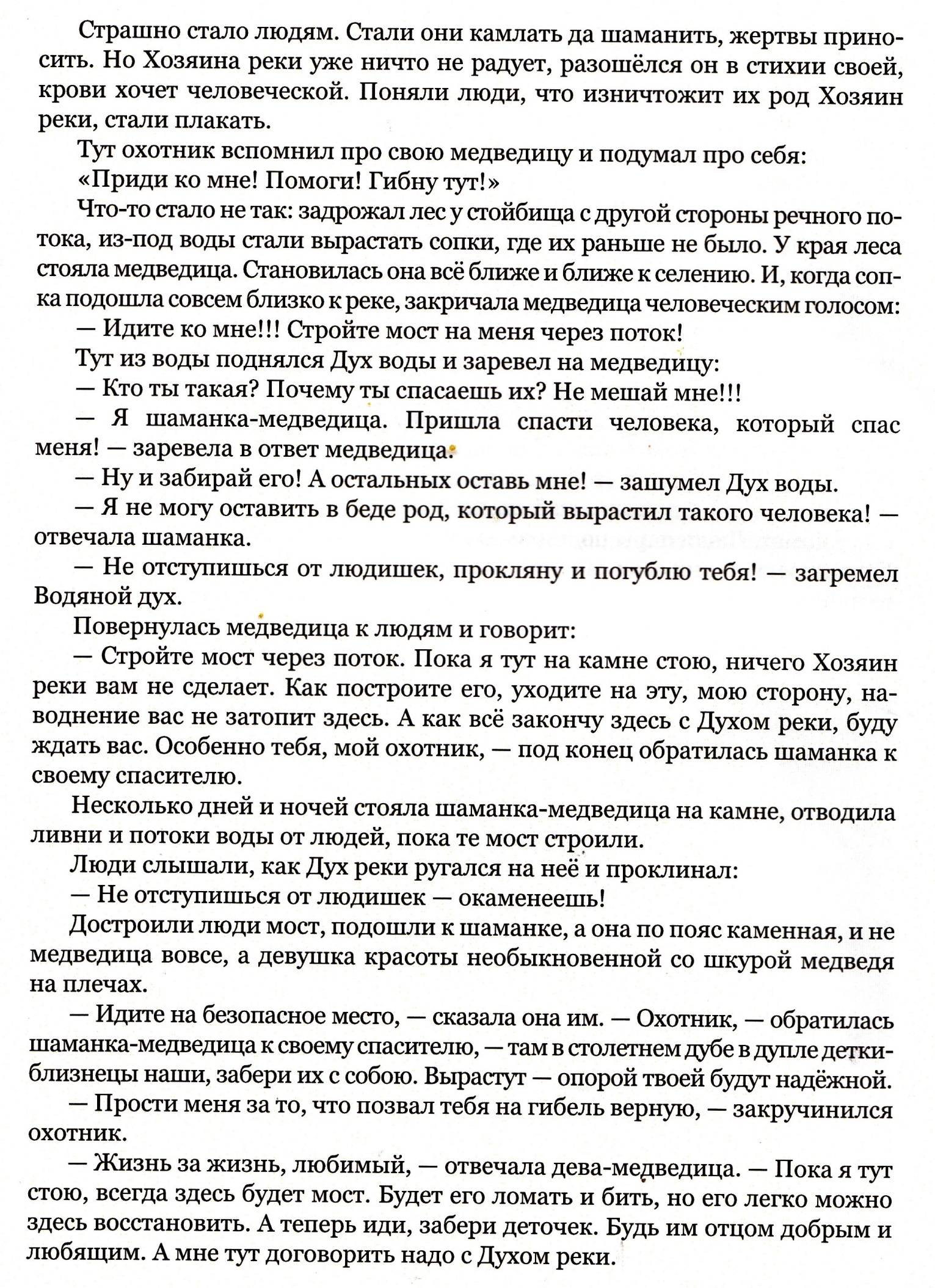 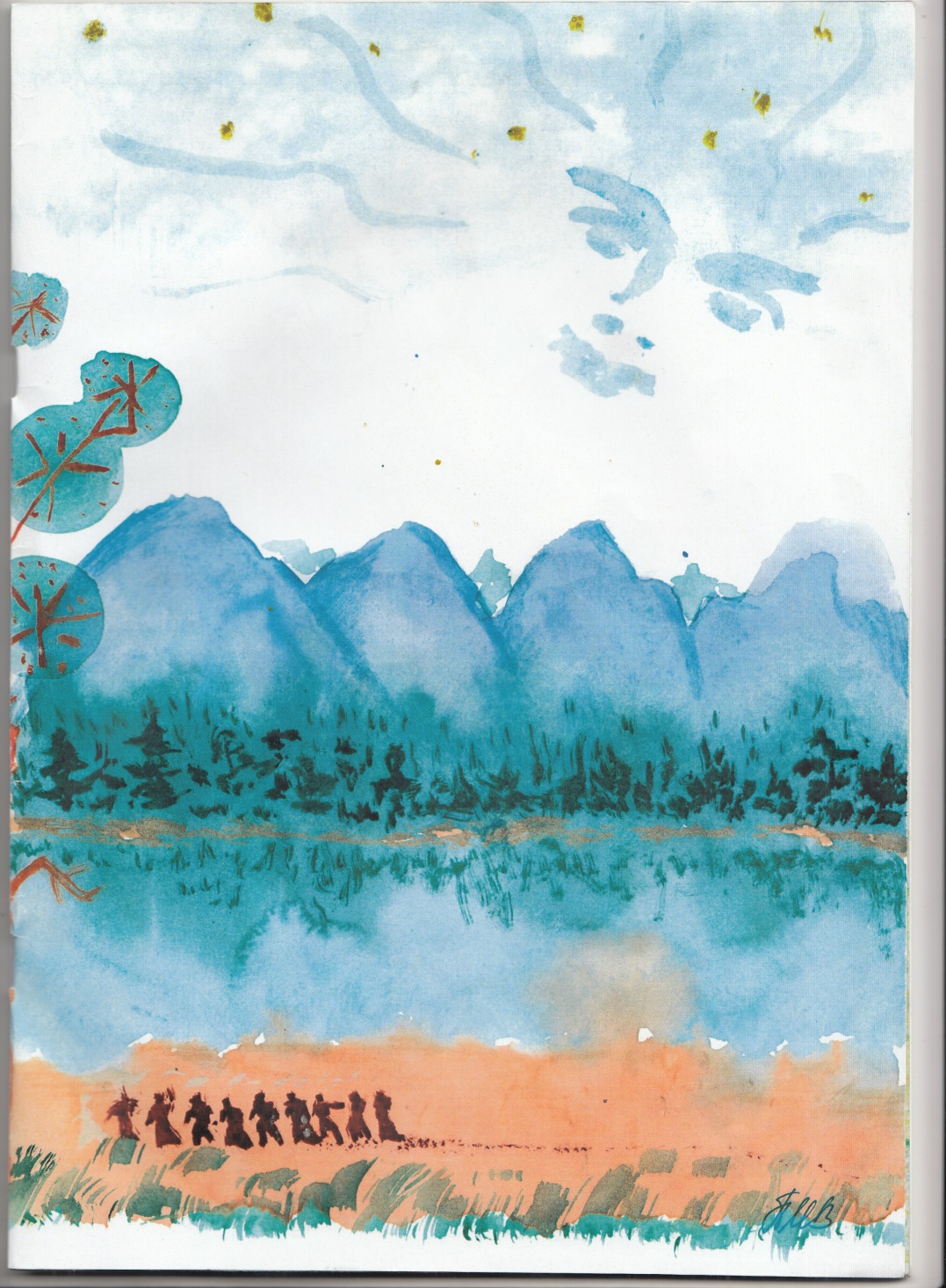 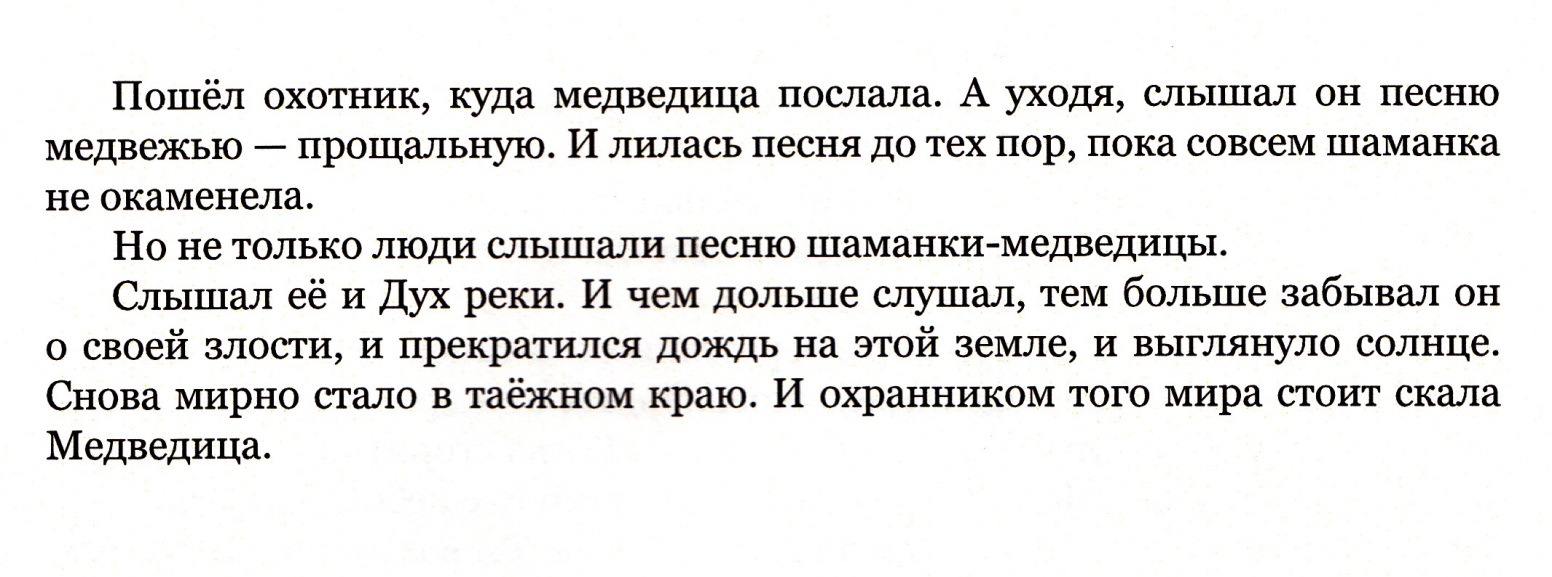 Пассар Маргарита Сказки: по мотивам сказок дальневосточных народов: КГБНУК «ДВГНБ» РИЦ «Дальний Восток»,2019-39с.